Mental Health/Substance Use Action Team 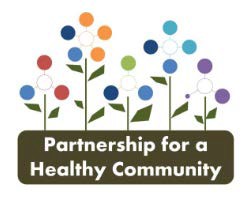 Meeting MinutesDATE: 01/27/2020 TIME: 9:00 AM Location: Tazewell County Health Department  Present: Holly Bill, Tim Bromley, Gregg Stoner, Monica Hendrickson, Brittany Driscoll, Kim Keenan, Becky Turner, Amy Roberts, Amanda Marcanio, Roland Tenley, Jerry Storm, Ray Bertino, George McKenna, Jan Leonard, Katelynne Hansen, Kerrie Viets, Julie Herzog, Tricia Larson, Chris Schaffner, Beth Crider, Michele Carmichael, Terry Carmichael, Derrick Booth, Hannah Chapman, & Denise Backes Dates & Locations for 2020 Meetings-Holly reviewed the dates and locations for 2020 meetings as a handout-Let Holly know if you have ideas for alternate locations for meetings-Currently are rotating between the 3 health departments in alphabetical order-Bring a friend – invite others that aren’t here that should be hereWebsite Access & Discussion Board Utilization-Agendas and minutes will be available on the website-All current members should be able to login to the website, sign up for an account with the discussion boardsSystems of Care Presentation – (Michele Carmichael, Peoria Regional Office of Education)-Michele did a presentation of Systems of Care, with a handout-A few highlights:	-The intent is to break down silos	-Keywords: broad, flexible, effective, coordinated network, data driven, meaningful partnerships	-A set of values and principles that provides a framework for system reform on behalf of children, youth, & families	-Activities have been occurring since 1982 to address these issues	-For these families – it’s so much work to get to the light at the end of the tunnel, it’s hard not to just give up-There was discussion after the presentation on a target population and how to use this with such big goals-Do we need to take System of Care to the next level?-The alignment is already the same – the Tri-County Health Departments have the same CHIP as the hospitals -The big players will be lost in the action teams – but they may not need to be there as long as they understand the big picture-Data needs to be gathered from the systems and pushed up through the Partnership Board-Are our objectives widgets or System of Care?	-Widgets, but how they are implemented could be System of Care-How to wrap our tasks and objectives around a System of Care lens-Holly mentioned that everyone at the table doesn’t know what everyone else there does, not aware of what the resources are that are available 	-Need to showcase the difference agencies we have involved	-There is not enough time during our meetings to go through all of our agencies	-Holly & Tim to work on a resource list or discussion form on the website of what everyone does-What is your role in this group and how flexible is your role? Or is contracted? Action Teams Breakout-Will just do action teams breakout next meeting	-Healthcare	-Education & Trainings	-Criminal Justice & Harm Reduction-Start planning where small teams will go and in what direction, then will report out to the larger group with their planMember Announcements-Monica reminded the group that the Annual Partnership for a Healthy Community meeting is on February 5th from 8:00-12:00 at Unity Point East (415 St. Mark’s Court in Peoria). If you would like to attend, email Amy Roberts aroberts@peoriacounty.org.-Monica also reminded the group that the Criminal Justice group will be meeting tomorrow, 1/28/20 at 8:00am at Peoria City/County Health Department -Chris Schaffner stated that Jamie Harwood said that opioid deaths have decreased over the last year! Next Meeting: Monday, February 24, 2020 @ 9:00 am – Woodford County Health Department